Mein lebendiges Buch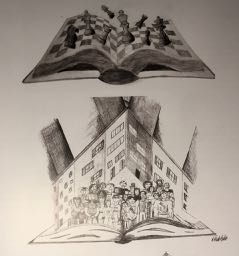 Einführung:Offenes Buch betrachtenIdeen sammeln Auftrag:Die Handlung deiner Geschichte wächst aus dem BuchTechnik: Bleistift und eventuell Farbstifte (trocken oder aquarelliert)Material:Bleistift und Gummi, ev. Farbstifte, A4 Papier, Buch, ev. Pinsel, Becher mit WasserAls Beilage und Hilfe: offenes Buch zum AbzeichnenArbeitsablauf:Entscheide dich für ein gelesenes Buch.Notiere auf ein Sudelblatt die verschiedenen Szenen, welche aus deinem Buch wachsen. Entscheide dich für mindestens 2 Szenen.Suche ev. Bildvorlagen (Internet, Zeitschriften…) zum Abzeichnen.Skizziere das Buch und den Inhalt auf dein A4 Blatt.Überlege dir den Lichteinfall.Bearbeite nun deine Skizze mit Bleistift und ev. mit Holzfarben (diese können mit wenig Wasser vermalt werden), setze Akzente mit schwarzen Holzfarben.Schreibe irgendwo in dein Bild den Titel deines Buches.  Selbstbeurteilung:  Name: ________________________________Fotografiere dein Bild mit der Selbstbeurteilung und schicke sie per WhatsApp deiner Klassenlehrperson. Bitte deinen Namen auf die Zeichnung schreiben!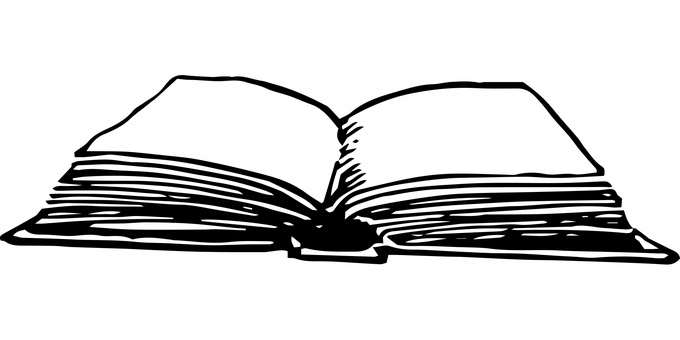 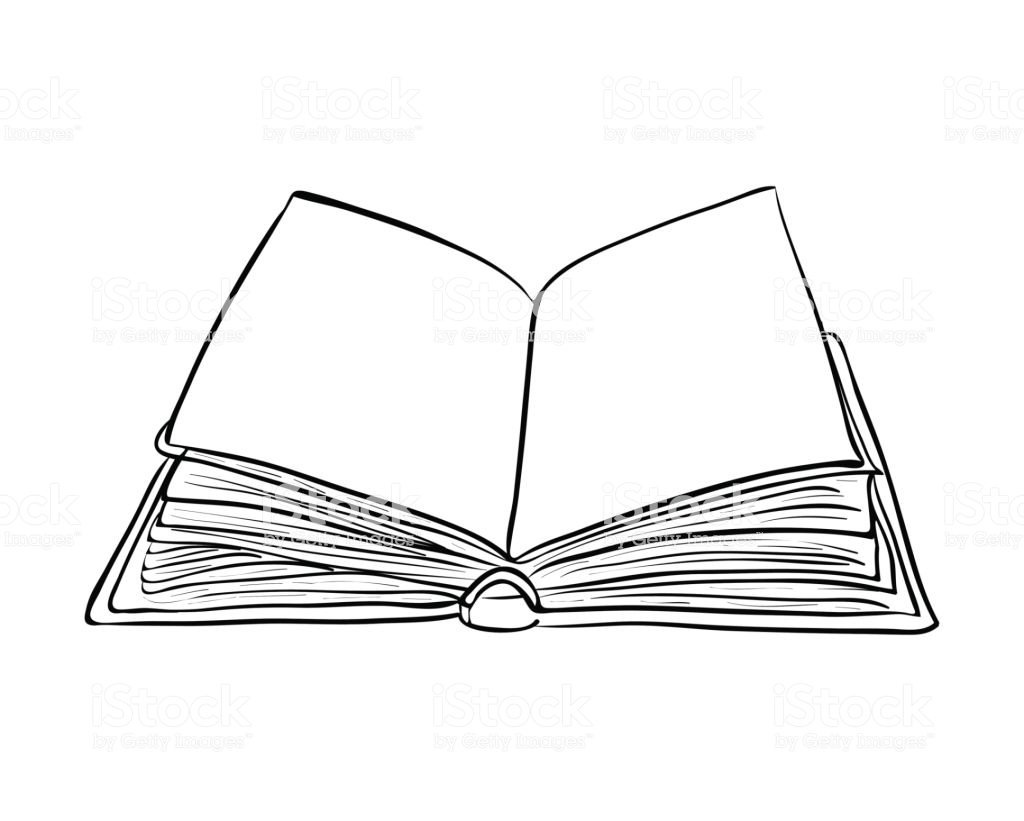 4321Meine Figuren, Gegenstände sind klar erkennbarIch habe Hell- und Dunkelkontraste richtig gezeichnet (Licht und Schatten) Mein Bild ist interessant und 2 Szenen sind gezeichnet